Zpráva na internetové stránky - zapojené obce:Šternbersko - door-to-door systém sběru a svozu odpaduDíky projektu podpořenému z Operačního programu Životní prostředí, který realizuje dobrovolný svazek obcí Mikroregion Šternbersko, získá naše obec nádoby na tříděné odpady. Cílem tohoto projektu je snížit množství směsného komunálního odpadu a zvýšit množství recyklovatelných odpadů jako je papír, plast, sklo, textil nebo bioodpad. Tyto druhy odpadů mohou být surovinou pro další výrobu, a tedy nekončit bez využití na skládkách nebo spalovnách odpadů.Realizací tohoto projektu se navýší kapacita systému separace a svozu tříděných odpadů.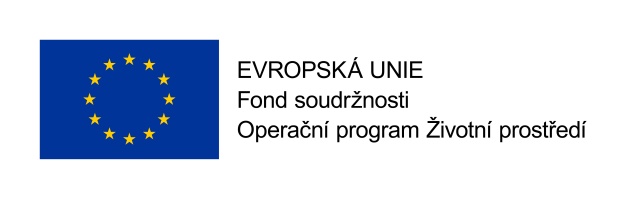 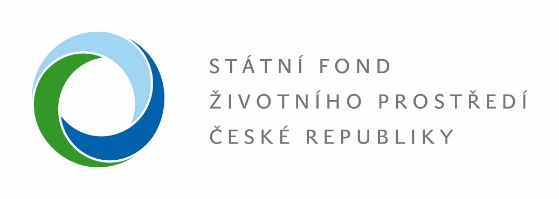 Tento projekt je spolufinancován Evropskou unií - Fondem soudržnosti v rámci Operačního programu Životní prostředí.